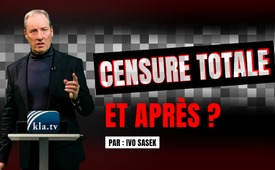 CENSURE TOTALE - et après ? (par Ivo Sasek)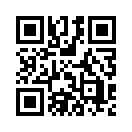 Ceux qui pensent que la censure totale d'Internet a déjà aboli notre liberté de parole et d'opinion se trompent. Le fondateur de Kla.TV, Ivo Sasek, explique ici en 12 minutes que la censure d'Internet n'est que la première étape pour les persécuteurs de la vérité. Mais Sasek présente également des solutions révolutionnaires pour sortir de cette censure mondiale.Celui qui pense que la restriction totale de notre liberté d'expression et d'opinion sur Internet, prévue à partir de l'année 2024, mettra fin à ce processus de limitation se trompe - il n'a toujours pas compris comment fonctionnent nos contrôleurs d'opinion.

La censure totale sur Internet n'est que le premier acte de restriction numérique, comme l'indique déjà le nom DSA (Digital Services Act).
Je l'avais déjà prédit en 2009, lors de la création de notre journal Express main à main d’une feuille A4, le Voix et Contre Voix. (V&CV). Cela avait déclenché à l'époque une tempête d'indignation. Jamais une censure ne serait possible dans nos médias libres, oh combien sociaux, disait-on alors de toutes parts - on me traitait d’amateur inconscient. Mes pronostics allaient se confirmer, c'est pourquoi nous réitérons ici avec force ce que nous constatons depuis 2008 avec nos archives AZK et depuis 2012 avec nos archives Kla.TV. C'est maintenant une question d'être ou ne pas être, chers amis. Écoutez !

Notre monde est malheureusement depuis des siècles sous l'emprise d'une société secrète bestiale.

Et celle-ci massacrera une fois de plus des peuples entiers si nous ne nous unissons pas maintenant pour réclamer sa tête. Et ceux qui prétendent le contraire mentent. Celui qui complique ce schéma simple de notre problématique mondiale primaire, trompe, séduit et paralyse ainsi toute résistance unifiée nécessaire, sur laquelle je vais maintenant dire des choses importantes !

Le fait est que cette élite secrète au pouvoir veut empêcher par tous les moyens que le monde sache dans quelles dimensions inconcevables elle lui a menti, elle l’a trompé, volé et continue de le faire. Étant donné que tous les médias de censure et les grandes plateformes appartiennent à cette secte secrète, ils séparent stratégiquement le peuple des personnes libres chargées de l'information. Ils ont délibérément poussé ces derniers dans des bulles Internet de plus en plus isolées. Nous ne pouvons les surmonter qu'ensemble. Mais ils ont d’abord mis leur couteau DSA sur la poitrine de leurs propres vassaux. La Commission européenne, par exemple, a immédiatement interdit TikTok sur tous les téléphones portables professionnels. Même chose aux États-Unis, etc.
Mais ce n'était que le début. Vous comprenez ? Maintenant, toutes les plateformes doivent être systématiquement nettoyées de tout ce qui menace cette secte dominante mondiale. Vous comprenez ? Il est donc urgent de se mettre en réseau physiquement, et pas seulement numériquement !

Mais venons-en à la question principale : que se passera-t-il après la censure totale sur Internet ? Réponse : ce que ce clan de la domination mondiale a déjà imposé à chaque étape précédente de son infiltration internationale : la censure totale à chaque niveau d'information libre ! L'obligation d'adopter des narratifs obligatoires comme pour le Covid - cette fois sous la menace de l'expropriation et de la peine de mort au moindre écart ! Et ceux qui me considèrent à nouveau comme un idiot qui ne connaît rien, témoigneront encore de la justesse de mes propos ! Faites partie, si possible, du réseau mondial du journal Voix & Contre Voix. Nous nous propageons de manière exponentielle, plus rapidement et de manière plus sûre que sur le net. Et maintenant, le plus important.

Si nous, les lanceurs d’alerte libres, nous nous mettons physiquement en réseau à temps, c'est-à-dire si nous nous confions mutuellement nos adresses postales, alors notre force de percée synergique n'en sera que plus violente, même si des black-out planifiés ou autre devaient paralyser l'ensemble d'Internet. Nous serons alors d'autant plus nombreux à descendre dans la rue, comme pour le Covid, ou comme récemment à Karlsruhe, où des milliers de manifestants ont déposé avec Me Ludwig les quelque 600 plaintes pénales contre les criminels du Covid. Avec Ralf Ludwig, allons jusqu'à la Cour internationale de justice, au cas où l'ennemi public numéro 1, la pieuvre déguisée en État, se manifesterait à nouveau.

L'objectif premier de tout dévoilement commun doit être que les peuples comprennent enfin les relations planifiées, que non seulement les guerres mondiales, les guerres du printemps arabe et diverses épidémies ont été planifiées à l'avance de manière ciblée, mais qu'en plus chaque crise financière, chaque effondrement moral, chaque nouvelle catastrophe écologique, etc. Et derrière tout cela, il est prouvé que ce sont toujours les mêmes quelques milliers de chefs de sectes qui mettent méticuleusement en œuvre leur agenda et provoquent le chaos.

Leur but est d'établir un nouvel ordre mondial à partir du chaos qu'ils ont eux-mêmes créé ! Kla.TV a mis en lumière et publié non seulement leurs plans anciens, mais aussi leurs plans des dernières décennies. Vous avez pu les lire de vos propres yeux et voir ainsi comment tous les événements cruels ont ensuite concordé exactement avec ces plans. Avec quelle rapidité toute hantise mondiale prendrait fin, si seulement les peuples pouvaient enfin reconnaître ce simple lien ! En fin de compte, ce sont quelques dizaines de multimilliardaires ou de milliardaires qui dirigent cette conspiration mondiale au plus haut niveau de la société secrète, et quelques milliers d'autres têtes faiseuses d'argent au deuxième étage de leur pyramide de pouvoir. C'est un fait.
Si donc une justice légale, libérée de tous les diktats économiques et politiques, et donc bien sûr, fonctionnant enfin, se bornait à arrêter ces personnes, à les exproprier et à les mettre derrière les barreaux, toutes les horreurs et les pénuries mondiales seraient déjà quasiment éliminées.
Et je suis bien sûr conscient que ces élites secrètes exercent également un pouvoir sur des armées entières. C'est la raison pour laquelle nous ne cessons de réveiller les peuples endormis et de leur crier : Ne partez plus en guerre contre eux ! Refusez par principe toute guerre, car vous ne ferez que sacrifier votre vie à ces bellicistes de la société secrète, quel que soit le pays du monde ! Mais tout serait encore plus détendu si une justice libérée, sur décision populaire, arrêtait également leurs quelques 10 000 vassaux et les expropriait ! Dans la pratique, la vague d'arrestations devra probablement commencer par ces marionnettes, car elles sont directement visibles à tous les leviers de commande du pouvoir. Cela pourrait se faire avec quelques commandos d'intervention de nos forces de l'ordre. Cela aussi, sans aucune guerre !
Et les peuples décideraient immédiatement cela, croyez-le, si seulement nous, les lanceurs d’alerte libres, brisions définitivement les blocages d'information des propriétaires hautement criminels du mainstream et d'Internet !

Il y aurait encore tant de choses à dire, mais je terminerai en rappelant quelques développements intolérables, mais qui ne sont que trop typiques de beaucoup d'autres développements. Et voyez : ce n'est qu'en formation synergique que nous sommes en mesure de mettre un terme à tous ces agissements : Nous, les peuples, sommes restés trop longtemps silencieux lorsque l'OMS, Big-Pharma et nos caisses d'assurance maladie, par exemple, sont devenus autonomes. En effet, ces systèmes se sont depuis longtemps transformés en organisations criminelles qui n'ont vraiment aucune idée du traitement des causes, ou du moins ne veulent rien savoir, car il est prouvé qu'ils nous maintiennent délibérément malades, voire qu'ils nous rendent de plus en plus malades de manière ciblée, et qu'ils gaspillent de plus en plus l'argent de nos prélèvements obligatoires, même pour les opérations les plus aberrantes et autres - mais nous, nous les laissons tous impunis jusqu'à présent et nous les finançons également.
Dans le monde entier, la justice a été sapée, voyez-vous. Elle ne poursuit plus le pyromane, mais celui qui dénonce l'incendie (comme je l'ai déjà expliqué en détail lors de mon discours à la 19ème AZK) et nous finançons encore cela sans protester. S'il vous plaît, écoutez si possible mon discours « Ennemi public numéro 1 - la pieuvre en costume d'État » ; c'est peut-être le plus important des quelque 2 000 discours que j'ai déjà prononcés. Je m'y suis beaucoup investi.
Nos médias de masse sont en outre liés à tous les grands criminels que j’ai mentionnés, ainsi qu'aux chefs du complexe militaro-industriel, mais aussi aux financiers criminels, aux Frankenstein de la science et à toutes sortes de politiciens corrompus - mais nous les laissons tous impunis et nous les finançons en outre avec des centaines de milliards d'euros de nos impôts - et ce, chaque année.

Je demande : Ne sommes-nous pas complices ? Oui, rien qu'en Allemagne, vous payez chaque année quelques milliards rien que pour les arnaqueurs à la retraite de ces médias mainstream avec votre redevance obligatoire GEZ ! À cause de vos politiciens gaspilleurs d'argent, vous perdez chaque année 30 à 40 % de l'ensemble du budget fédéral gagné, rien que pour les intérêts de ces spéculateurs. Mais les peuples se taisent, parce qu'ils n'ont pas conscience de tout cela.C'est pourquoi, en dépit de toutes les accusations de génocide scientifiquement prouvées, Big-Pharma a pu vendre cinq milliards et demi de nouvelles doses de vaccin à l'UE, soit un gaspillage de 100 milliards d'euros d'argent des contribuables ! Et ce, bien qu'il ait été prouvé de manière irréfutable que la vaccination par ARNm nuit toujours à l'homme et le tue - à court et à long terme ! N'oubliez jamais que de tels crimes contre l'humanité ne sont jamais prescrits ! Et je pourrais continuer ainsi pendant des heures.
Mais je conclurai en vous demandant une fois de plus de nous faire confiance et de nous relier physiquement les uns aux autres en nous communiquant en temps voulu nos adresses postales et nos numéros de téléphone. Je pense que le V&CV-express main à main serait le mieux adapté à cette interconnexion mondiale. En effet, depuis 2009, des dizaines de milliers de personnes forment et gèrent ensemble ce réseau physique. Je vous invite d'écouter ma conférence Voix & Contre Voix à ce sujet afin de comprendre de quoi il s'agit exactement.

Je dis : Ce monde meurtri a besoin de toi, il a besoin de nous tous. Nous sommes le nouveau monde - et le nouveau monde sans argent. La preuve : si tu télécharges toutes nos archives Kla.TV et AZK sur ton ordinateur, tu n'as pas seulement assuré la véritable écriture de l'histoire, tu t'es en outre approprié gratuitement des archives cinématographiques historiques dont la valeur de travail devrait à elle seule dépasser le milliard d'euros.Croyez-le, s'il vous plaît. Diffusez et faites la promotion de ces archives cinématographiques historiques uniques partout où vous le pouvez. Car des milliers d'entre nous ont travaillé bénévolement et très dur pendant des années, souvent en famille ou en association de familles. Car le nouveau monde commence à la maison. Je suis Ivo Sasek, qui se tient devant Dieu depuis 47 ans.de is.Sources:UE : interdiction de TikTok sur les téléphones portables professionnels
https://www.tagesschau.de/ausland/eu-kommission-tiktok-101.html
https://www.tiktok.com/@polit.pilot/video/7244160145414950170Cela pourrait aussi vous intéresser:#IvoSasek-fr - Ivo Sasek-fr - www.kla.tv/IvoSasek-fr

#MediasSociaux - Médias Sociaux - www.kla.tv/MediasSociaux

#FormationNonCensuree - Formation non censurée - www.kla.tv/FormationNonCensuree

#Censure - www.kla.tv/CensureKla.TV – Des nouvelles alternatives... libres – indépendantes – non censurées...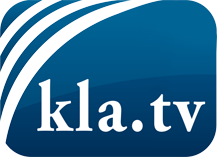 ce que les médias ne devraient pas dissimuler...peu entendu, du peuple pour le peuple...des informations régulières sur www.kla.tv/frÇa vaut la peine de rester avec nous! Vous pouvez vous abonner gratuitement à notre newsletter: www.kla.tv/abo-frAvis de sécurité:Les contre voix sont malheureusement de plus en plus censurées et réprimées. Tant que nous ne nous orientons pas en fonction des intérêts et des idéologies de la système presse, nous devons toujours nous attendre à ce que des prétextes soient recherchés pour bloquer ou supprimer Kla.TV.Alors mettez-vous dès aujourd’hui en réseau en dehors d’internet!
Cliquez ici: www.kla.tv/vernetzung&lang=frLicence:    Licence Creative Commons avec attribution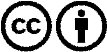 Il est permis de diffuser et d’utiliser notre matériel avec l’attribution! Toutefois, le matériel ne peut pas être utilisé hors contexte.
Cependant pour les institutions financées avec la redevance audio-visuelle, ceci n’est autorisé qu’avec notre accord. Des infractions peuvent entraîner des poursuites.